Mayıs 2017 dış ticaret istatistiklerine ilişkin veriler Türkiye İstatistik Kurumu (TÜİK) tarafından 30 Haziran 2017 tarihinde yayımlandı.TÜİK, Gümrük ve Ticaret Bakanlığı işbirliği ile hazırladığı dış ticaret verilerini aylık olarak yayınlamaktadır. Mayıs ayında Türkiye’nin ihracatı bir önceki yılın aynı ayına göre yüzde 12.5 artarak 13 milyar 616 milyon dolar olmuştur. Mayıs ayı ithalatı da bir önceki yılın aynı ayına göre yüzde 21.7 artarak 20 milyar 923 milyon dolar olmuştur. Buna göre Mayıs ayı dış ticaret açığı, yüzde 43.3 artarak 7 milyar 307 milyon dolara yükseldi. 2016 Mayıs ayında yüzde 70,4 olan ihracatın ithalatı karşılama oranı ise 2017 Mayıs ayında yüzde 65.1’e geriledi.Şekil 1: Aylara göre ihracat, milyar $  (2016-2017 Ocak-Mayıs)Kaynak: TÜİKŞekil 2: Aylara göre ithalat, milyar $  (2016-2017 Ocak-Mayıs) Kaynak: TÜİKİhracat rakamları 2017 içerisinde dalgalı bir seyir izlese de artışını sürdürüyor. Bir önceki aya göre yüzde 5.8; bir önceki yılın aynı ayına göre ise yüzde 12.5 artış gösteren ihracat, 2017 Mayıs ayında 13.62 milyar dolara ulaşmıştır. 2017 yılına düşüşle başlayan ithalat rakamları ise yıl içinde yükseliş göstermiş, Mayıs ayında ise yılın en yüksek seviyesine ulaşmıştır. 2017 Nisan ayında 17.8 milyar dolar olan ithalat, yüzde 17.6 artarak Mayıs ayında 20.9 milyar dolara yükselmiştir. Bir önceki yılın aynı ayına göre de ithalat artışı devam etmektedir.2016 Mayıs ayında 17.2 milyar dolar olan ithalat rakamı yüzde 21.7 artarak 20.9 milyar dolara yükselmiştir. Şekil 3:Ülkelere göre dış ticaret, milyon $  (2017 Mayıs)Kaynak: TÜİKTürkiye, 2017 Mayıs ayında en fazla ihracatı Almanya’ya yapmıştır. 1.2 milyar dolarlık ihracat ile Almanya birinci sırada yer alırken onu sırası ile Birleşik Arap Emirlikleri (1 milyar dolar), ABD (858.2 milyon dolar) ve Irak (830.8 milyon dolar) takip etmektedir. İthalatta ise Çin lider konumdadır. Türkiye’nin 2017 Mayıs ayında Çin’den yaptığı ithalat 1.9 milyar dolar olup Çin’i sırası ile Almanya (1.8 milyar dolar), Rusya (1.5 milyar dolar) ve ABD (1.2 milyar dolar) takip etmektedir. Şekil 4: SITC Rev3 sınıflamasına göre dış ticaret, milyon $  (2017 Mayıs)Kaynak: TÜİKSektörel ihracatta ise, 2017 Mayıs ayında Türkiye 2.1 milyar dolarlık motorlu kara taşıtları, bisiklet ve motosikletler, bunların aksam ve parçası ihracatı yapmıştır. Sektörü 1.2 milyar dolar ile giyim eşyası ve bunların aksesuarları ve 961 milyon dolar ile tekstil ürünleri (iplik, kumaş, yer kaplamaları, hazır eşya) ihracatı takip etmektedir. İthalatta ise ilk sırayı 2.1 milyar dolarlık ithalatı ile altın, parasal olmayan (altın madeni ve konsantreleri hariç) alırken onu 1.7 milyar dolar ile  açıklanmayan (Gizli veri) ürünler ve 1.5 milyar dolarlık ithalatı ile motorlu kara taşıtları, bisiklet ver motosikletler, bunların aksam ve parçası takip etmektedir. Şekil 5: İmalat sanayi ürünleri için teknoloji yoğunluğu, milyon $  (2017 Mayıs)Kaynak: TÜİKTürkiye İstatistik Kurumu imalat sanayi ürünleri için teknoloji yoğunluğuna göre dış ticaret verilerini de açıklamaktadır. ISIC REV.3 sınıflamasına göre 2017 Mayıs ayında imalat sanayi ürünlerinin toplam ihracattaki payı yüzde 94.5 olup, yüksek teknolojili ürünlerinin imalat sanayi ihracatı içindeki payı yüzde 5.9, orta yüksek teknolojili ürünlerin payı ise yüzde 34.3’tür. İthalatta ise imalat sanayi ürünlerinin payı yüzde 81 olup, yüksek teknolojili ürünlerinin imalat sanayi ürünleri ithalatındaki payı yüzde 13.7 olmuştur. Orta yüksek teknolojili ürünlerin payı ise yüzde 40.3’tür. 2017 MAYIS DIŞ TİCARET BÜLTENİ30 Haziran 2017                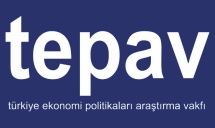 SıraÜlkeİhracat1Almanya1,2372BAE1,0383ABD8584Irak8315İngiltere7836İtalya7057Fransa5678İspanya5099Hollanda29410İsrail291Toplam13,616SıraÜlkeÜlkeİthalat1ÇinÇin1,9302AlmanyaAlmanya1,8163Rusya Fed.Rusya Fed.1,4554ABDABD1,1655İsviçreİsviçre1,1326İtalyaİtalya1,0217Gizli ÜlkeGizli Ülke6898FransaFransa6739İranİran65910İngiltereİngiltere571Toplam20,924SITCSITC adıİhracat78Motorlu kara taşıtları, bisiklet ve motosikletler, bunların aksam ve parçası2,14184Giyim eşyası ve bunların aksesuarları1,24165Teksitil ürünleri (iplik, kumaş, yer kaplamaları, hazır eşya)96267Demir ve çelik84177Elektrik makinaları,cihazları ve aletleri, vbaksam,parçaları73489Başka yerde belirtilmeyen çeşitli mamül eşyalar64297Altın,parasal olmayan (altın madeni ve konsantreleri hariç)59079Demir, deniz, havayolu taşıtları ile bunların aksam, parçaları57169Demir, çelik, bakır, nikel, aluminyum ve diğer adi metallerden eşya5115Meyve ve sebzeler452Toplam13,616SITCSITC adıİthalat97Altın,parasal olmayan (altın madeni ve konsantreleri hariç)2,14339Gizli veri1,69778Motorlu kara taşıtları, bisiklet ver motosikletler, bunların aksam ve parçası1,46477Elektrik makinaları,cihazları ve aletleri, vbaksam,parçaları1,05057İlk şekillerde plastikler90267Demir ve çelik87874Diğer genel endüstri makina/cihazların aksamları87633Petrol, petrolden elde edilen ürünler79571Güç üreten makineler ve araçlar76328Metal cevherleri, döküntüleri, hurdaları723Toplam20,924İhracatDeğerYüzdeToplam imalat sanayi12,865100Yüksek teknoloji7585.9Orta-yüksek teknoloji4,41634.3Orta-düşük teknoloji3,58727.9Düşük teknoloji4,10431.9İthalatDeğerYüzdeToplam imalat sanayi16,955100Yüksek teknoloji2,32313.7Orta-yüksek teknoloji6,82940.3Orta-düşük teknoloji5,95835.1Düşük teknoloji1,84510.9